		名古屋市立大学 大学院合同説明会2024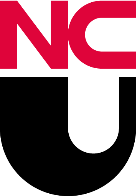 個別相談参加申込書個別相談を希望の方は６月28日(金)12:00までに下記メールアドレスへ送付ください。※先着順となります。定員になり次第、申込みを締め切らせて頂きます。【参加申込書送付先】名古屋市立大学 学生課 入試係　　E-Mail：shingaku@adm.nagoya-cu.ac.jp参加申し込みを受け付けた方には、本学から電子メールにて参加者番号、参加時間をご案内いたします。メール着信拒否設定を変更するなど、『shingaku@adm.nagoya-cu.ac.jp』からのメール受信許可を必ず行ってください。（フリガナ）氏名性別男　・　女（フリガナ）氏名性別男　・　女出身学校名（日本語学校に通われている方は日本語学校名も記入ください）　　　　　　　　　　　　　　　　　　　大学　　　　　　　　　　　学部　　　　　　　　　　　　　　　　　　　大学　　　　　　　　　　　学部　　　　　　　　　　　　　　　　　　　大学　　　　　　　　　　　学部　　　　　　　　　　　　　　　　　　　大学　　　　　　　　　　　学部　　　　　　　　　　　　　　　　　　　大学　　　　　　　　　　　学部　　　　　　　　　　　　　　　　　　　大学　　　　　　　　　　　学部　　　　　　　　　　　　　　　　　　　大学　　　　　　　　　　　学部出身学校名（日本語学校に通われている方は日本語学校名も記入ください）学校学校学校学校学校学校学校個別相談希望研究科　　　　　　　　　　　　研究科　　　　　　　専攻　　　　　　　　　コース※研究科名の記入は必須です。また相談を希望する専攻・コースが決まっている場合は併せて記入してください。　　　　　　　　　　　　研究科　　　　　　　専攻　　　　　　　　　コース※研究科名の記入は必須です。また相談を希望する専攻・コースが決まっている場合は併せて記入してください。　　　　　　　　　　　　研究科　　　　　　　専攻　　　　　　　　　コース※研究科名の記入は必須です。また相談を希望する専攻・コースが決まっている場合は併せて記入してください。　　　　　　　　　　　　研究科　　　　　　　専攻　　　　　　　　　コース※研究科名の記入は必須です。また相談を希望する専攻・コースが決まっている場合は併せて記入してください。　　　　　　　　　　　　研究科　　　　　　　専攻　　　　　　　　　コース※研究科名の記入は必須です。また相談を希望する専攻・コースが決まっている場合は併せて記入してください。　　　　　　　　　　　　研究科　　　　　　　専攻　　　　　　　　　コース※研究科名の記入は必須です。また相談を希望する専攻・コースが決まっている場合は併せて記入してください。　　　　　　　　　　　　研究科　　　　　　　専攻　　　　　　　　　コース※研究科名の記入は必須です。また相談を希望する専攻・コースが決まっている場合は併せて記入してください。志望入試区分（□にレ点を付けてください）修士課程　博士課程　修士課程　博士課程　　一般　　　特別推薦　一般　　　特別推薦　一般　　　特別推薦　一般　　　特別推薦　一般　　　特別推薦志望入試区分（□にレ点を付けてください）博士前期課程博士後期課程博士前期課程博士後期課程　一般　　　外国人　　　社会人　一般　　　外国人　　　社会人　一般　　　外国人　　　社会人　一般　　　外国人　　　社会人　一般　　　外国人　　　社会人志望入試区分（□にレ点を付けてください）外国人研究生外国人研究生外国人研究生未定未定未定未定連絡先E-MailTelお住まいの都道府県参加希望時間（□にレ点を付けてください）注）経済学研究科は13時30分～15時、理学研究科は10時～正午、データサイエンス研究科（仮称）は10時～12時、または13時～15時、その他の研究科は10時～15時の間で希望の時間を選択してください。※複数ご選択ください。※申込多数の場合、参加者数を制限させていただくことがあります。あらかじめご了承ください。 10:00～10:30　　　　　　 10:30～11:00 11:00～11:30　　　　　　 11:30～12:00 12:00～12:30　　　　　　 12:30～13:00 13:00～13:30　　　　　　 13:30～14:00 14:00～14:30　　　　　　 14:30～15:00※複数ご選択ください。※申込多数の場合、参加者数を制限させていただくことがあります。あらかじめご了承ください。 10:00～10:30　　　　　　 10:30～11:00 11:00～11:30　　　　　　 11:30～12:00 12:00～12:30　　　　　　 12:30～13:00 13:00～13:30　　　　　　 13:30～14:00 14:00～14:30　　　　　　 14:30～15:00※複数ご選択ください。※申込多数の場合、参加者数を制限させていただくことがあります。あらかじめご了承ください。 10:00～10:30　　　　　　 10:30～11:00 11:00～11:30　　　　　　 11:30～12:00 12:00～12:30　　　　　　 12:30～13:00 13:00～13:30　　　　　　 13:30～14:00 14:00～14:30　　　　　　 14:30～15:00※複数ご選択ください。※申込多数の場合、参加者数を制限させていただくことがあります。あらかじめご了承ください。 10:00～10:30　　　　　　 10:30～11:00 11:00～11:30　　　　　　 11:30～12:00 12:00～12:30　　　　　　 12:30～13:00 13:00～13:30　　　　　　 13:30～14:00 14:00～14:30　　　　　　 14:30～15:00※複数ご選択ください。※申込多数の場合、参加者数を制限させていただくことがあります。あらかじめご了承ください。 10:00～10:30　　　　　　 10:30～11:00 11:00～11:30　　　　　　 11:30～12:00 12:00～12:30　　　　　　 12:30～13:00 13:00～13:30　　　　　　 13:30～14:00 14:00～14:30　　　　　　 14:30～15:00※複数ご選択ください。※申込多数の場合、参加者数を制限させていただくことがあります。あらかじめご了承ください。 10:00～10:30　　　　　　 10:30～11:00 11:00～11:30　　　　　　 11:30～12:00 12:00～12:30　　　　　　 12:30～13:00 13:00～13:30　　　　　　 13:30～14:00 14:00～14:30　　　　　　 14:30～15:00※複数ご選択ください。※申込多数の場合、参加者数を制限させていただくことがあります。あらかじめご了承ください。 10:00～10:30　　　　　　 10:30～11:00 11:00～11:30　　　　　　 11:30～12:00 12:00～12:30　　　　　　 12:30～13:00 13:00～13:30　　　　　　 13:30～14:00 14:00～14:30　　　　　　 14:30～15:00相談したい内容（□にレ点を付けてください）（具体的内容があればその他に記載ください）※複数回答可入試制度　　　　 　　　　カリキュラム就職状況その他（　　　　　　　　　　　　　　　　　　　　　　　　　　　　）※複数回答可入試制度　　　　 　　　　カリキュラム就職状況その他（　　　　　　　　　　　　　　　　　　　　　　　　　　　　）※複数回答可入試制度　　　　 　　　　カリキュラム就職状況その他（　　　　　　　　　　　　　　　　　　　　　　　　　　　　）※複数回答可入試制度　　　　 　　　　カリキュラム就職状況その他（　　　　　　　　　　　　　　　　　　　　　　　　　　　　）※複数回答可入試制度　　　　 　　　　カリキュラム就職状況その他（　　　　　　　　　　　　　　　　　　　　　　　　　　　　）※複数回答可入試制度　　　　 　　　　カリキュラム就職状況その他（　　　　　　　　　　　　　　　　　　　　　　　　　　　　）※複数回答可入試制度　　　　 　　　　カリキュラム就職状況その他（　　　　　　　　　　　　　　　　　　　　　　　　　　　　）説明会を知ったきっかけ（□にレ点を付けてください）※複数回答可大学ウェブサイト                研究科ウェブサイト大学・日本語学校からの情報　　　大学院生募集ポスター・チラシ知人からの紹介                  SNSその他（　　　　　　　　　　　　　　　　　　　　　　　　　　　　）※複数回答可大学ウェブサイト                研究科ウェブサイト大学・日本語学校からの情報　　　大学院生募集ポスター・チラシ知人からの紹介                  SNSその他（　　　　　　　　　　　　　　　　　　　　　　　　　　　　）※複数回答可大学ウェブサイト                研究科ウェブサイト大学・日本語学校からの情報　　　大学院生募集ポスター・チラシ知人からの紹介                  SNSその他（　　　　　　　　　　　　　　　　　　　　　　　　　　　　）※複数回答可大学ウェブサイト                研究科ウェブサイト大学・日本語学校からの情報　　　大学院生募集ポスター・チラシ知人からの紹介                  SNSその他（　　　　　　　　　　　　　　　　　　　　　　　　　　　　）※複数回答可大学ウェブサイト                研究科ウェブサイト大学・日本語学校からの情報　　　大学院生募集ポスター・チラシ知人からの紹介                  SNSその他（　　　　　　　　　　　　　　　　　　　　　　　　　　　　）※複数回答可大学ウェブサイト                研究科ウェブサイト大学・日本語学校からの情報　　　大学院生募集ポスター・チラシ知人からの紹介                  SNSその他（　　　　　　　　　　　　　　　　　　　　　　　　　　　　）※複数回答可大学ウェブサイト                研究科ウェブサイト大学・日本語学校からの情報　　　大学院生募集ポスター・チラシ知人からの紹介                  SNSその他（　　　　　　　　　　　　　　　　　　　　　　　　　　　　）